○久留倍官衙遺跡に来ていただいてできる活動を提案します。久留倍官衙遺跡オリエンテーリング指導案単元名　久留倍官衙遺跡オリエンテーリング目標オリエンテーリングを企画・準備・開催することで、協力する大切さや達成した喜びを感じることができる。オリエンテーリングで久留倍遺跡を回ることを通して久留倍遺跡について興味関心を持つ。オリエンテーリングのできる体力作りをする。計画オリエンテーリングについてルールを知り、計画を立てる。オリエンテーリングの準備物を準備する。オリエンテーリングのチームを決める。久留倍官衙遺跡公園で、オリエンテーリングをする。オリエンテーリングの感想をまとめる。本時のねらい久留倍官衙遺跡へ行き、チームで協力して、オリエンテーリングを行うことができる。展開　　　準備物　オリエンテーリングのコントロール(旗)ポイントに立てる、コンパス、地図　　　　　　　筆記用具、ストップウォッチ、　　　ルール　スタートからゴールまでのタイムトライアル。　　　　　　　各ポイントをまわって問題を解く。問題の不正解数でタイムが増える(1問5分)。　　　　　　　回っていないポイントがあるチームは、１ポイントで５分の加算。　　　　　　　ポイントは、全部で８ポイント（ガイダンス・森・正殿・脇殿・八脚門・溝・正倉院・連通路出口）　　　　　　　ポイントのチェックは、コントロールにつけてあるクレヨンの色で確かめる。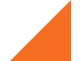 ＊各ポイントに立てる旗　＊解答用紙（例）スタート時刻（　　時　　分）　到着予定時刻（　　時　　分）到着時刻（　　時　　分）タイム差　（　　　　　　　）　　　　得点（　　　　　　　　　）順位（　　　　　　　）≪問題例≫ガイダンス　・ガイダンスでできる体験は？　　　　　　・ガイダンスの入り口ホールにある写真はどこの写真？　　　　　　・ガイダンス施設で展示されている人形は何体。緑地　　　　・万葉植物の名前を２つ書きなさい。　　　　　　・この森でみられる木の名前を2種類書きなさい。　　　　　　・ミツマタの木の葉の形を写しなさい。正殿　　　　・立体表示をしてある正殿には柱が何本ある。　　　　　　・正殿の西側にあった倉庫は何棟。　　　　　　・正殿の建物の縦横の長さは約何メートル。脇殿　　　　・脇殿はいくつある。　　　　　　・脇殿の柱の数は何本。　　　　　　・脇殿と同じころに建てられたと考えられている建物はなに。八脚門　　　・八脚門は何本の柱でできている。　　　　　　・この建物は復元されているが、屋根は何で拭いてある。　　　　　　・八脚門の両脇はどうなっていた。溝　　　　　・この溝はいつごろのものか。　　　　　　・どことどこを区切っているのか。　　　　　　・溝の幅はどのくらいあったか。正倉院　　　・正倉院に入っていたものは何。　　　　　　・正倉院では何棟の建物跡が見つかったか。　　　　　　・正倉院と八脚門とはどちらが古い。連絡通路遺跡側出口・出口にいる係の人とじゃんけんをして勝ちなさい(チーム全員)。　　　　　　・この下トンネルを行くとどこに行ける。　　　　　　・この上を入っている道路の名前は。学習過程指導上の留意点久留倍官衙遺跡へ行く。オリエンテーリングの準備をする。オリエンテーリングをする。オリエンテーリングの感想を書く。○交通安全に気を付けさせる。○各グループで準備をしたものを公園内に用意する。○準備が終わったグループからスタート地点へ戻るようにさせる。○ルールについて確認する。○特にチームがバラバラにならないように、全員がそろってゴールをすることを確認する。○感じたことを書かせたい。ポイント問題の答えチェック得点１２３４５６７合計